Attachment FSample HHE Specific Worker QuestionnaireOMB No. 0920-0260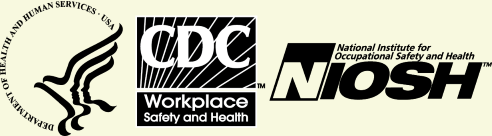 Expires xx/xx/xxxxHealth Hazard Evaluation 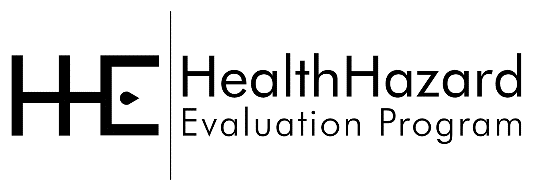 Study ID Number: 		Age: 				 years	If <18 years old, has a parent/guardian given permission to participate?Yes  ContinueNo   STOP Work history/practicesWhat is your job title at Fort Rapids? 					How long have you worked at Fort Rapids?  		 years		 monthsDo you work at Fort Rapids year-round or seasonally? 	□ Year-round		□ Seasonal 		If seasonal, which months? 				In the past 4 weeks, how many days did you work at Fort Rapids? ____ daysIn the past 4 weeks, how many hours did you work at Fort Rapids? 	  hours in the past 4 weeksIn the past 4 weeks, how many hours did you work at Fort Rapids in a typical day?	  hoursIn the past 4 weeks, which locations did you work in?  Please check all that apply.	In the past 4 weeks, how many hours did you spend in the waterpark (including the water attractions, DB’s Sidewinder Café, and pump room) on a typical work day? 		 hoursIf zero hours (i.e., you did not spend any time in the waterpark), pleaseskip to the Symptoms section on p. 3 (Question #14)In the past 4 weeks, how many of the following shifts did you work? In the past 4 weeks, which rotations did you work? Please check all that apply.□ Standing□ Water □ Tower□ T3’sOn the days that you worked in the past 4 weeks, how many hours per day did you usually spend in the water? 	 hoursIn the past 4 weeks, did you handle vomit, stool, or blood in the water?	□ Yes 	□ NoIn the past 4 weeks, did you mix or handle the chemicals used in the water? □ Yes 	If yes, which chemicals? 				□ NoSymptomsIn the past 4 weeks, did you have any of the following symptoms that started while you were at work at Fort Rapids? Please do NOT include those associated with a cold or respiratory infection. Please check all that apply.If you did not check any symptoms in Question #14, please skip to Question #16.In the past 4 weeks, on how many work days did you experience symptoms in Question #14? 		  daysIn the past 4 weeks, have you had a skin rash?	□ Yes □ No16a. If yes, on which area(s) of the body was the rash? Please check all that apply.□ Face□ Neck□ Hands□ Arms□ Legs □ Chest□ Other, please specify:  									16b. If yes, how many days did the rash last? 			 days16c. If yes, do you think the rash was related to work? □ Yes □ NoIf yes, why? 																										If you did not have any symptoms in Questions #14 and #16, please skip to the Medical History section (Question #19) In the past 4 weeks, have you taken time off from work for any of the symptoms listed in questions #14 and #16? 	□ Yes □ No	17a. 	If yes, how many days? 			 days In the past 4 weeks, have you seen a doctor or other health care provider for any of the symptoms listed in questions #14 and #16?□ Yes □ No18a. If yes, what did the doctor or provider say that you had? 																				Medical HistoryDo you wear contact lenses while at work? □ Yes □ NoHas a doctor or other health care provider ever told you that you have asthma? □ Yes	Please continue to answer 20 (a) to (c) below	□ No	Skip to Question #2120a. Did you have asthma before you started working at Fort Rapids? □ Yes□ No20b. How old were you when you were diagnosed with asthma? 			 years old20c. Do you still have asthma? □ Yes		Please continue to answer (i)-(ii) below □ No		Skip to Question #21Does your asthma seem worse when you are at work? 	□ Yes	□ NoDo you take any medications for your asthma? 		□ Yes	□ NoIf yes, what medications do you take? 					Do you have any of the following medical conditions? Please describe your cigarette smoking history. Please check one.□ Never smoked (smoked less than 100 cigarettes [about 5 packs] in your entire life)		□ Former smoker		□ Current smoker	DemographicsWhat is your sex? 		□ Male 		□ FemalePhone: 					Email: 					Do you have any other health concerns related to your working at Fort Rapids? __________________________________																							Thank you for participating in this questionnaire.  □ Waterpark (including pump room)	□ Gift shop□ Spa	□ DB’s Sidewinder Café□ Hotel	□ Copper Star Saloon□ Conference center□ Canyon Café□ Arcade □ Other, please specify:  _______________________    Number of shiftsFriday (3:30 pm to 9:30 pm)______Saturday AM (9:30 am to 3:30 pm)______Saturday PM (3:00 pm to 9:30 pm) ______Sunday (9:30 am to 6:30 pm)  ______December weekday AM (9:30 am to 3:30 pm)______December weekday PM (3:00 pm to 9:30 pm)______Other, please specify times: ____________________SymptomDid the symptom get better when you were away from work?Did the symptom get better when you were away from work?Check if YesYesNoCoughIf yes, answer Wheezing or whistling in the chestIf yes, answer Unusual shortness of breath If yes, answer Chest tightnessIf yes, answer Nose irritation (i.e. burning, runny, or stuffy nose) If yes, answer Eye irritation (i.e. watery, red, or burning eyes) If yes, answer Sore throatIf yes, answer FeverIf yes, answer Body achesIf yes, answer NauseaIf yes, answer VomitingIf yes, answer Hay fever or other seasonal allergies(do NOT include allergies to medications) □ Yes□ NoEczema or atopic dermatitis □ Yes□ NoChronic obstructive pulmonary disease (COPD)/emphysema□ Yes□ No